homem na lua, 50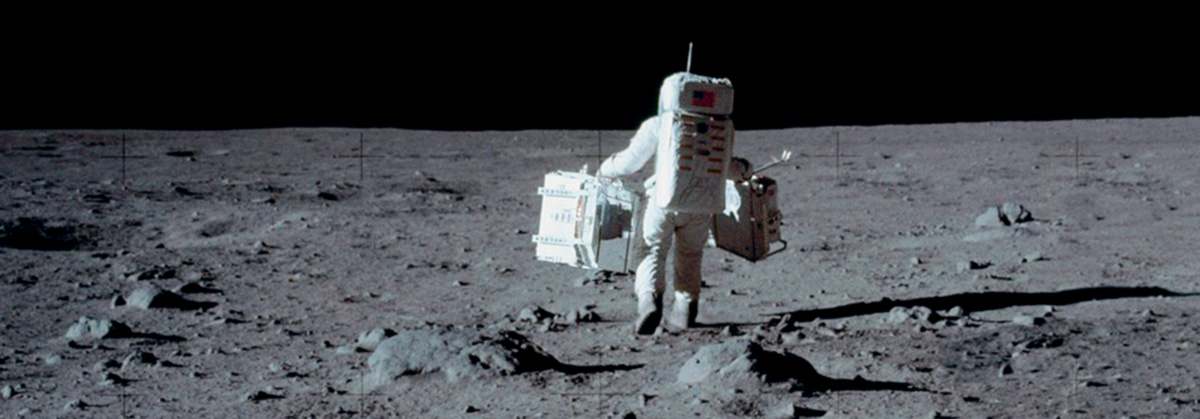 Ao fim de suas seis viagens à Lua entre 1969 e 1972, a Nasa tinha em mãos 382 quilos de rochas do satélite, trazidas à Terra por astronautas americanos. Elas transformaram o conhecimento do universo.Questão 1A figura, a seguir, representa a planificação de uma caixa utilizada para embalar as pedras lunares. 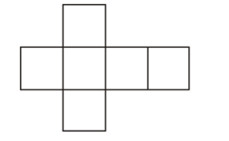 O sólido correspondente a esta caixa tem a forma de (A) um cubo. 		(B) um cilindro. (C) uma pirâmide. 		(D) um paralelepípedo.Desenhe a caixa fechada. Como as comidas espaciais da NASA evoluíram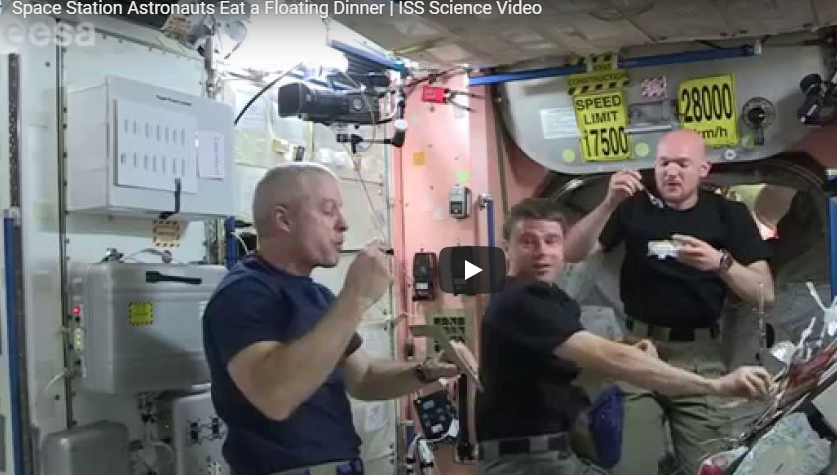 O Advanced Food Technology Project (AFTP) é o braço da NASA que cuida da alimentação dos astronautas da agência espacial. Eles precisam garantir que a comida seja segura, nutritiva e saborosas. Além disso, é preciso ter certeza que os alimentos estão embalados adequadamente para viajar para o espaço, verificar onde serão armazenados e se podem ser consumidos na gravidade zero.Questão 2Para variar o lanche dos astronautas na Estação Espacial, havia 3 tipos de pães: de forma, francês e caseiro, e 3 tipos de recheios: queijo, presunto e salame.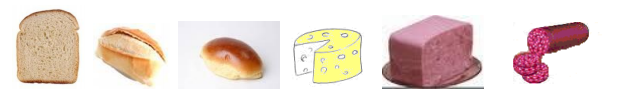 Com um tipo de pão e um tipo de recheio, quantos sanduíches diferentes os astronautas podem fazer? Mostre como você pensou.  (A) 9 		(B) 6 		(C) 3		 (D) 1Questão 3Observe na figura abaixo, o caminho percorrido por um astronauta. Ele saiu do ponto A e chegou ao ponto B.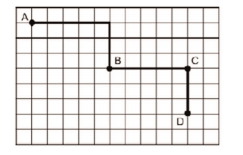 a) Como ele fez para chegar ao ponto B? (A) Avançou 6, girou para a esquerda, avançou 4. (B) Avançou 5, girou para a direita, avançou 3. (C) Avançou 5, girou para a esquerda, avançou 3. (D) Avançou 4, girou para a direita, avançou 2.b) Continue a descrever o trajeto até chegar ao ponto D. Questão 4O astronauta recebeu o conjunto de cartelas a seguir: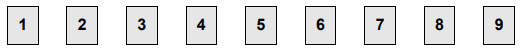 Com essas cartelas ele formou alguns números. O maior número que o astronauta formou, com três cartelas diferentes é (A) 789. (B) 879. (C) 978. (D) 987.Escreva, agora, o menor número formado com três cartelas diferentes. Questão 5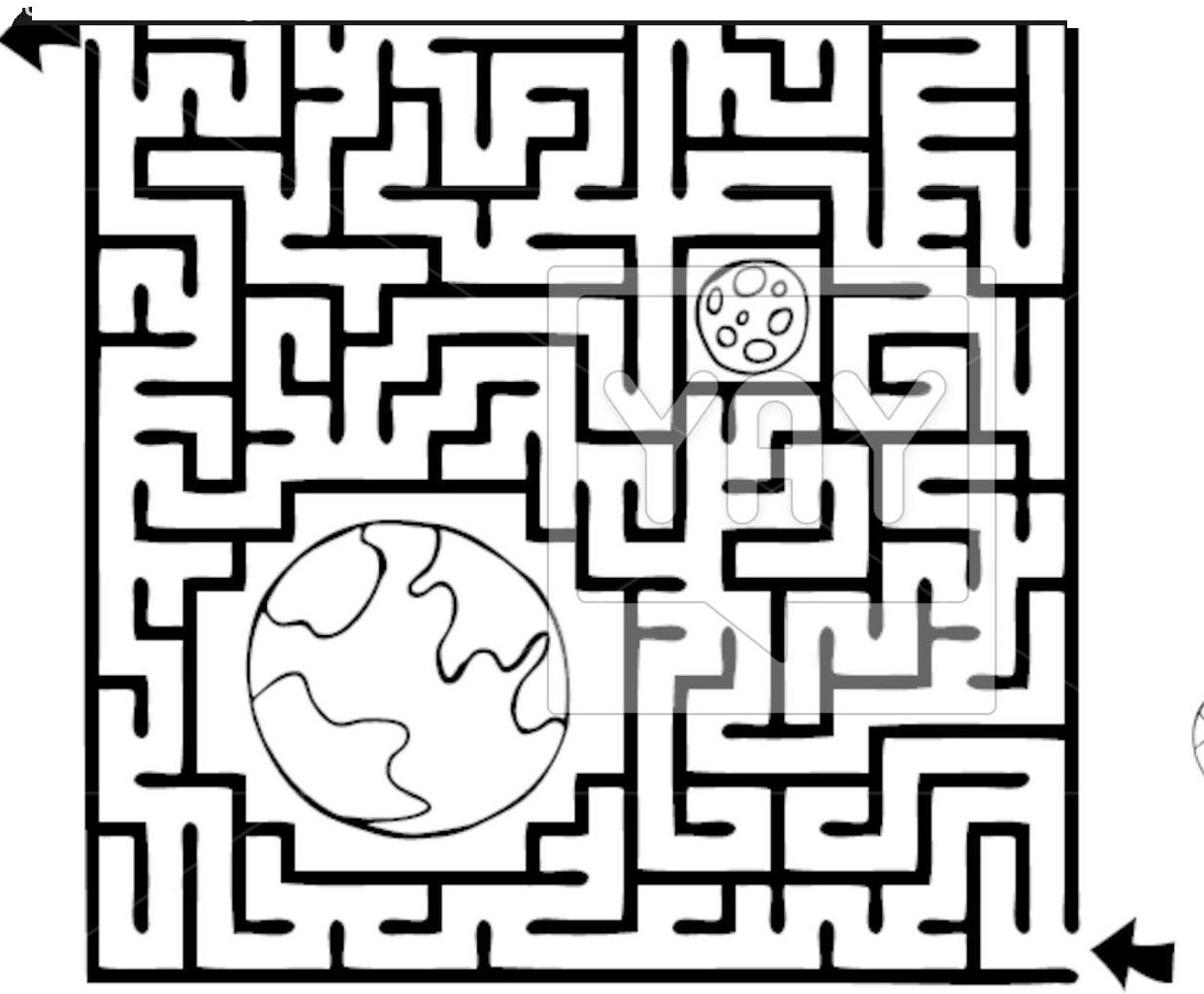 